АДМИНИСТРАЦИЯ НОВОСВЕТСКОГО СЕЛЬСКОГО ПОСЕЛЕНИЯГАТЧИНСКОГО МУНИЦИПАЛЬНОГО РАЙОНАПОСТАНОВЛЕНИЕВ соответствии со ст. 173 Бюджетного кодекса Российской Федерации, постановлением администрации Новосветского сельского поселения от 07.08.2017 № 300 «О разработке прогноза социально-экономического развития Новосветского сельского поселения на 2018 год и плановый период 2019 и 2020 годов», руководствуясь Уставом МО Новосветское сельское поселение, администрация Новосветского сельского поселения,ПОСТАНОВЛЯЕТ:1. Одобрить прогноз социально-экономического развития Новосветского сельского поселения на 2018 год и плановый период 2019 и 2020 годов согласно приложению.2. Настоящее постановление вступает в силу с момента подписания и подлежит размещению и на официальном сайте администрации в сети «Интернет».Филиппова В.В.8 (81371) 68-88811 сентября  2017 г.№ 352О прогнозе социально-экономического развития Новосветского сельского поселения на 2018 год и плановый период 2019 и 2020 годовГлава администрацииЕ.О. Огнева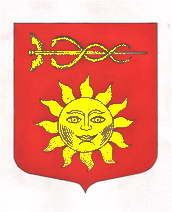 